(21C) Haakenstadlinna, BoligGnr/bnr: 64/2
Størrelse: 16,5 dekar
Planstatus: LNF (Landbruk natur fritid)Beskrivelse: Innspillet ligger i området Haakenstadlinna/Kapellvegen og ligger utenfor definerte tettsteder. Det er to teiger i innspillet, som kan vurderes mht. utvikling i tun-struktur/ grendeutvikling. Teig vest er på 2,8 mål og ligger på en topp/høyde, i kant med en annen bolig. Innenfor 150 meter er det 5 boliger og 2 fritidseiendommer. Vestkanten av teigen ligger innenfor 30 meter av et jorde. Det legges til grunn at det er god plass til å plassere en bolig utenfor 30 metersonen til jordet.Teig øst er på 13,7 dekar og ligger langs Kapellvegen. Deler av teigen ligger i byggeforbudssonen for Gørrvomma og Harpetjernet, som er kalktjern. Området er i hovedsak avskoget i dag. Innenfor 150 meter er det 5 boliger og 3 fritidsboliger. Kartutsnitt:						Ortofoto: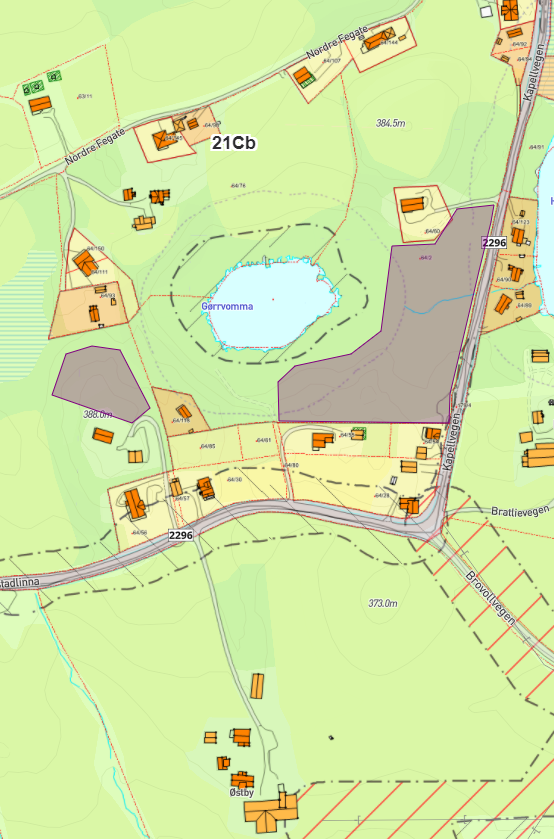 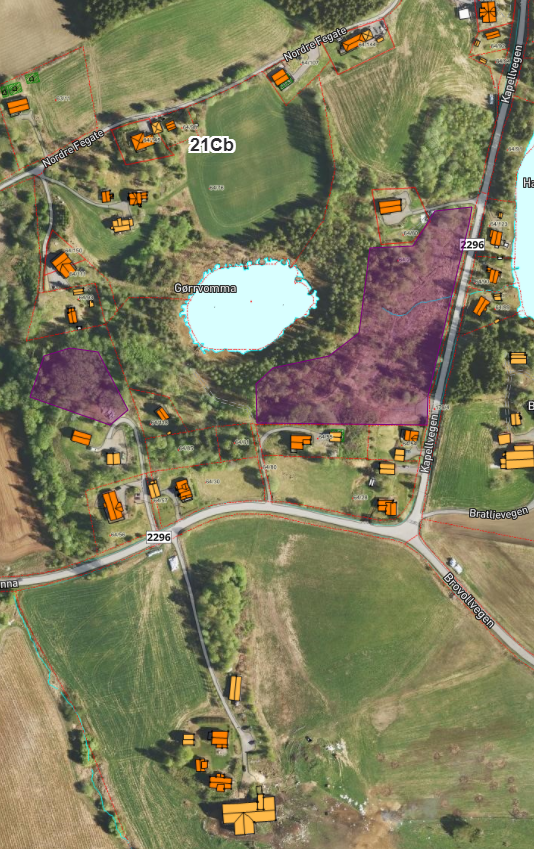 